                                                                    ПОСТАНОВЛЕНИЕ                                     Главы муниципального образования«Натырбовское сельское поселение»«18» октября  2017г.                                              № 25 .                                              с.Натырбово О внесении изменений в Постановление главы муниципального образования «Натырбовское сельское поселение» № 6 от 30.04.2014 года «О  комиссии по противодействию коррупции  в муниципальном образовании «Натырбовское сельское поселение»»   Руководствуясь Уставом муниципального образования «Натырбовское сельское поселение»   П О С Т А Н О В Л Я Ю :Внести  в Постановление главы муниципального образования «Натырбовское сельское поселение» от 30.04.2014 года № 6 «О  комиссии по противодействию коррупции  в муниципальном образовании «Натырбовское сельское поселение»» следующие изменения:                                                                                                  1). Приложение № 1 к Постановлению главы муниципального образования «Натырбовское сельское поселение» № 6 от 30.04.2014г. изложить в новой редакции согласно приложению №1 к настоящему Постановлению.  2.    Настоящее Постановление  обнародовать на информационном стенде в администрации                  поселения  и разместить  на  официальном сайте администрации в сети  Интернет  по               адресу: //adm-natyrbovo.ru//Постановление вступает в силу со дня его подписания.Глава муниципального образования«Натырбовское сельское поселение»                                    Н.В.КасицынаПриложение№1к Постановлению главы  администрации                                                                                 муниципального образования                                                                                           «Натырбовское сельское поселение»                                                                                 от «18 » октября 2017 года № 25 Состав  комиссии по противодействию коррупции в муниципальном образовании «Натырбовское сельское поселение»Председатель:                        Морозова Е.В. – заместитель главы администрации                                                МО «Натырбовское  сельское поселение».Заместитель председателя:   Шеверденко И.Н. – ведущий специалист администрации                                                МО «Натырбовское  сельское поселение».Секретарь комиссии:            Репухова Н.В. – специалист 1 категории администрации                                                 МО «Натырбовское  сельское поселение».Члены комиссии:                   Мишхожева Е.В. –  депутат Совета народных депутатов                                                  МО «Натырбовское сельское поселение» (по  согласованию).                                                 Козлова Т.Г. – депутат Совета народных депутатов                                                  МО «Натырбовское сельское поселение» (по  согласованию).УРЫСЫЕ ФЕДЕРАЦИЕАДЫГЭ РЕСПУБЛИКМУНИЦИПАЛЬНЭ  ГЪЭПСЫКIЭ ЗИIЭ «НАТЫРБЫЕ  КЪОДЖЭ ПСЭУПI»385434 с. Натырбово,ул. Советская № 52тел./факс 9-76-69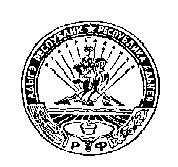 РОССИЙСКАЯ ФЕДЕРАЦИЯРЕСПУБЛИКА АДЫГЕЯМУНИЦИПАЛЬНОЕ ОБРАЗОВАНИЕ«НАТЫРБОВСКОЕ СЕЛЬСКОЕ ПОСЕЛЕНИЕ»385434 с. Натырбово, ул. Советская № 52тел./факс 9-76-69